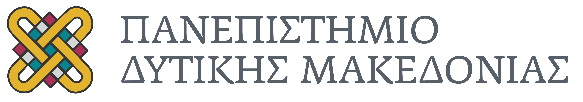 Δήλωση αρνητικού  αποτελέσματος  COVID-19 για κατατακτήριες εξετάσειςΣτοιχεία ΕξεταζομένουΣτοιχεία ΕλέγχουΗμερομηνία, ……/……/2021Ο-Η Δηλ.    (Υπογραφή)Όνομα:Επώνυμο:Όνομα Πατρός:Όνομα Μητρός:Ημερομηνία Γέννησης:ΑΔΤ ή άλλο έγγραφο ταυτοποίησηςΗμερομηνία διεξαγωγής:Τύπος ελέγχου(self test, rapid test, pcr):Απότέλεσμα: